y = -x² + 4x - 31. y = −x² + 4x − 31. Vérticex v = − 4/ −2 = 2     y v = −2² + 4· 2 − 3 = 1        V(2, 1)2. Puntos de corte con el eje OX.x² − 4x + 3 = 0       (3, 0)      (1, 0)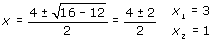 3. Punto de corte con el eje OY.(0, −3)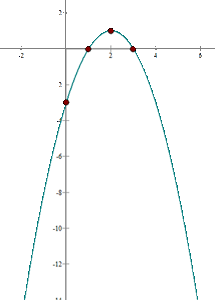 